АДМИНИСТРАЦИЯ ХАДЫЖЕНСКОГО ГОРОДСКОГО ПОСЕЛЕНИЯ АПШЕРОНСКОГО РАЙОНАПОСТАНОВЛЕНИЕ   от 26.07.2021                                                                                                 № 323г. ХадыженскО введении особого противопожарного режима на территории Хадыженского городского поселения Апшеронского районаВ соответствии со статьёй 30 Федеральным законом от 21 декабря 1994 года № 69-ФЗ «О пожарной безопасности», статьёй 9 Приложения № 4 к Правилам противопожарного режима в Российской Федерации, утвержденным постановлением Правительства Российской Федерации от 16 сентября 2020 года № 1479 «Об утверждении Правил противопожарного режима в Российской Федерации», Законом Краснодарского края от 31 марта 2000 года № 250-КЗ «О пожарной безопасности в Краснодарском крае» и угрозой возникновения чрезвычайной ситуации постановляю:С 12.00 часов «26» июля 2021 года на территории Хадыженского городского поселения Апшеронского района ввести особый противопожарный режим.Установить запрет гражданам на разведение костров, использование открытого огня для приготовления пищи вне специально отведенных и оборудованных для этого мест, а также сжигание мусора, травы, листвы и иных отходов, материалов или изделий, кроме мест и (или) способов, установленных администрацией поселения на землях общего пользования пселения, а также на территориях частных домовладений, расположенных на территории поселения.Руководителям учреждений, организаций, иным юридическим лицам независимо от их организационно-правовых форм и форм собственности, крестьянских (фермерских) хозяйств, общественных объединений, индивидуальным предпринимателям, должностным лицам, гражданам Российской Федерации, иностранным гражданам, лицам без гражданства, владеющим, пользующимся и (или) распоряжающимся территорией, прилегающей к лесу, обеспечить ее очистку от сухой травянистой растительности, пожнивных остатков, валежника, порубочных остатков, мусора и других горючих материалов на полосе шириной не менее 10 метров от леса либо отделить лес противопожарной минерализованной полосой шириной не менее 0,5 метра или иным противопожарным барьером.Правообладателям земельных участков обеспечить надлежащее техническое содержание дорог, проездов и подъездов к зданиям, сооружениям, строениям и наружным установкам, открытым складам, наружным пожарнымлестницам и пожарным гидрантам, резервуарам, естественным и искусственным водоемам, являющимся источниками наружного противопожарного водоснабжения.Ведущему специалисту отдела ГО и ЧС администрации Хадыженского городского поселения Апшеронского района Алдошин К.И.:организовать информирование население Хадыженского городского поселения Апшеронского района о введении особого противопожарного режима;организовать информирование население Хадыженского городского поселения Апшеронского района о запрете на посещение гражданами лесов;организовать работу по запрещению на территории Хадыженского городского поселения Апшеронского района разведение костров, сжигание мусора и травы, сельскохозяйственных палов, проведение пожароопасных работ;провести проверку состояния первичных мер пожарной безопасности;обеспечить объекты администрации Хадыженского городского поселения первичными средствами пожаротушения и противопожарным инвентарем, определить места их сосредоточения;создать условия для забора в любое время года воды из источников наружного противопожарного водоснабжения, расположенных в населенных пунктах и на прилегающих к ним территориях для целей пожаротушения;установить постоянную связь с ЕДДС Апшеронского района.Главному специалисту отдела организационно-кадровой работы администрации Хадыженского городского поселения Апшеронского района (Кожухова) разместить данное постановление на официальном сайте администрации Хадыженского городского поселения Апшеронского района в сети интернет.Контроль за исполнением настоящего постановления возложить на заместителя главы Хадыженского городского поселения Апшеронского района Д.В. Александрова.Постановление вступает в силу с момента его подписания.Исполняющая обязанности главыХадыженского городскогопоселения Апшеронского района                                                     Т.И. Сулименко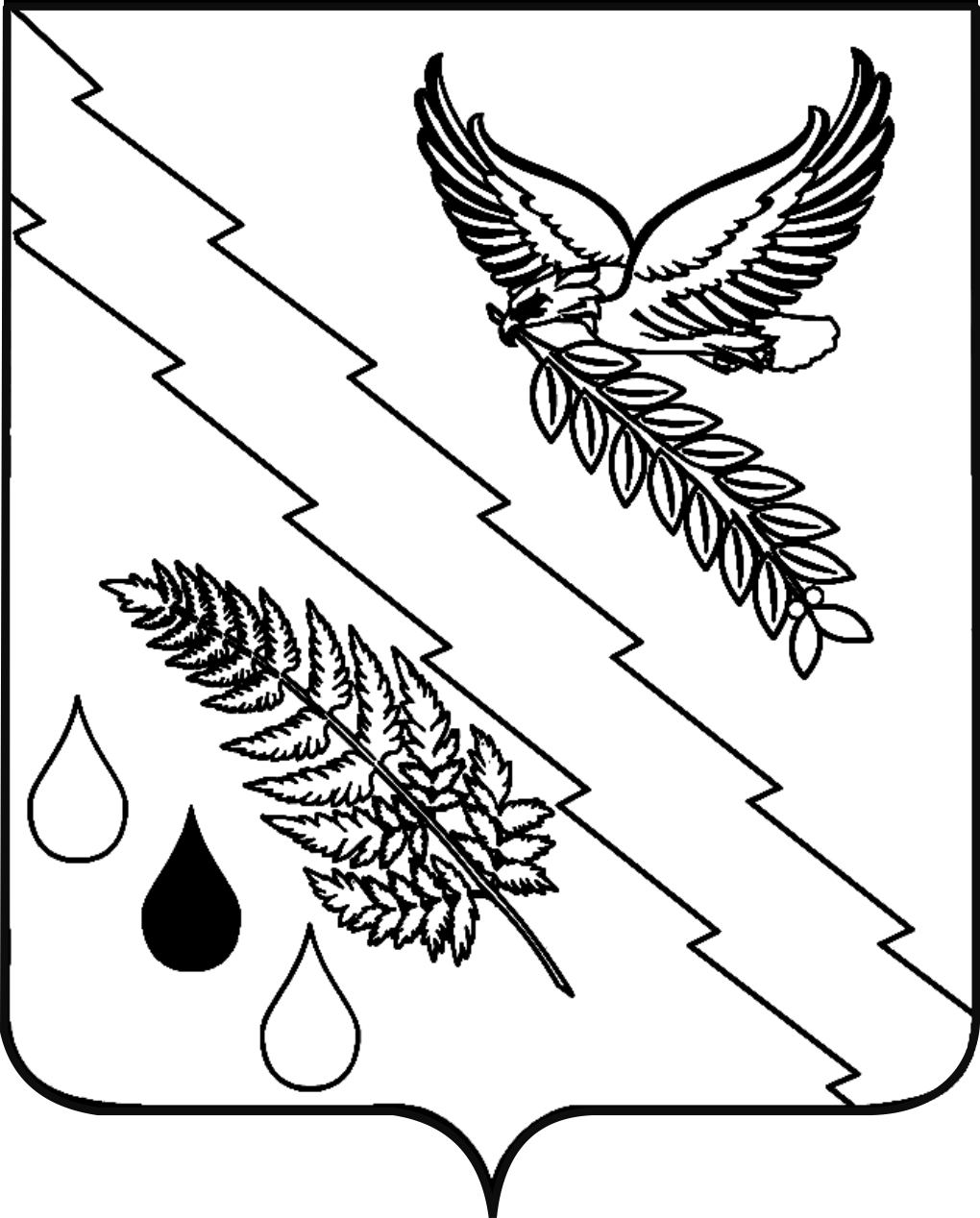 